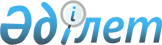 "О внесении изменений в решение Жалагашского районного маслихата от 28 декабря 2020 года № 70-3 "О бюджете сельского округа Аккыр на 2021-2023 годы"
					
			С истёкшим сроком
			
			
		
					Решение Жалагашского районного маслихата Кызылординской области от 24 сентября 2021 года № 9-3. Прекращено действие в связи с истечением срока
      Жалагашский районный маслихат РЕШИЛ:
      1. Внести в решение Жалагашского районного маслихата от 28 декабря 2020 года № 70-3 "О бюджете сельского округа Аккыр на 2021-2023 годы" (зарегистрировано в Реестре государственной регистрации нормативных правовых актов под № 8022) следующие изменения:
      пункт 1 изложить в новой редакции:
      "1. Утвердить бюджет сельского округа Аккыр на 2021 – 2023 годы согласно приложениям 1, 2, 3 и 4 к настоящему решению соответственно, в том числе на 2021 год в следующих объемах:
      1) доходы – 61 535 тысяч тенге, в том числе:
      налоговые поступления – 1081 тысяч тенге;
      неналоговые поступления – 0;
      поступления от продажи основного капитала – 0;
      поступления трансфертов – 60 454 тысяч тенге;
      2) затраты – 62 197,7 тысяч тенге;
      3) чистое бюджетное кредитование – 0;
      бюджетные кредиты – 0;
      погашение бюджетных кредитов – 0;
      4) сальдо по операциям с финансовыми активами – 0;
      приобретение финансовых активов – 0;
      поступления от продажи финансовых активов государства – 0;
      5) дефицит (профицит) бюджета – 0;
      6) финансирование дефицита (использование профицита) бюджета – 0;
      поступление займов – 0;
      погашение займов – 0;
      используемые остатки бюджетных средств – 662,7 тысяч тенге. ".
      приложения 1 указанному решению изложить в новой редакции согласно приложению к настоящему решению
      2. Настоящее решение вводится в действие с 1 января 2021 года и подлежит официальному опубликованию. Бюджет сельского округа Аккыр на 2021 год
					© 2012. РГП на ПХВ «Институт законодательства и правовой информации Республики Казахстан» Министерства юстиции Республики Казахстан
				
      Секретарь Жалагашского районного маслихата 

Курманбаева Г.
Приложение к решениюЖалагашского районного маслихатаот 24 сентября 2021 года № 9-3Приложение 1 к решениюЖалагашского районного маслихатаот 28 декабря 2020 года № 70-3
Категория
Категория
Категория
Категория
Сумма,
 тысяч тенге
Класс
Класс
Класс
Сумма,
 тысяч тенге
Подкласс
Подкласс
Сумма,
 тысяч тенге
Наименование
Сумма,
 тысяч тенге
Доходы
61535
1
Налоговые поступления
1081
01
Подоходный налог
0
2
Индивидуальный подоходный налог
0
04
Hалоги на собственность
1081
1
Hалоги на имущество
5
3
Земельный налог
48
4
Hалог на транспортные средства
1028
2
Неналоговые поступления
0
01
Доходы от государственной собственности
0
5
Доходы от аренды имущества, находящегося в государственной собственности
0
06
Прочие неналоговые поступления
0
1
Прочие неналоговые поступления
0
3
Поступления от продажи основного капитала
0
01
Продажа государственного имущества, закрепленного за государственными учреждениями
0
1
Продажа государственного имущества, закрепленного за государственными учреждениями
0
4
Поступления трансфертов
60454
02
Трансферты из вышестоящих органов государственного управления
60454
3
Трансферты из районного (города областного значения) бюджета
60454
Функциональная группа
Функциональная группа
Функциональная группа
Функциональная группа
Сумма,
тысяч тенге
Администратор бюджетных программ
Администратор бюджетных программ
Администратор бюджетных программ
Сумма,
тысяч тенге
Программа
Программа
Сумма,
тысяч тенге
Наименование
Сумма,
тысяч тенге
Затраты
62197,7
01
Государственные услуги общего характера
29003,7
124
Аппарат акима города районного значения, села, поселка, сельского округа
29003,7
001
Услуги по обеспечению деятельности акима города районного значения, села, поселка, сельского округа
29003,7
05
Здравоохранение
44
124
Аппарат акима города районного значения, села, поселка, сельского округа
44
002
Организация в экстренных случаях доставки тяжелобольных людей до ближайшей организации здравоохранения, оказывающей врачебную помощь
44
06
Социальная помощь и социальное обеспечение
6579
124
Аппарат акима города районного значения, села, поселка, сельского округа
6579
003
Оказание социальной помощи нуждающимся гражданам на дому
6579
07
Жилищно-коммунальное хозяйство
4 945
124
Аппарат акима города районного значения, села, поселка, сельского округа
4 945
008
Освещение улиц населенных пунктов
1 684
009
Обеспечение санитарии населенных пунктов
2 761
011
Благоустройство и озеленение населенных пунктов
500
08
Культура, спорт, туризм и информационное пространство
21126
124
Аппарат акима города районного значения, села, поселка, сельского округа
21126
006
Поддержка культурно-досуговой работы на местном уровне
21126
13
Прочие
500
124
Аппарат акима города районного значения, села, поселка, сельского округа
500
040
Реализация мероприятий для решения вопросов обустройства населенных пунктов в реализацию мер по содействию экономическому развитию регионов в рамках Программы развития регионов до 2025 года
500
Дефицит (профицит) бюджета
0
Финансирование дефицита (использование профицита) бюджета
0
8
Используемые остатки бюджетных средств
662,7
1
Свободные остатки бюджетных средств
662,7